Curriculum vitaeNISHMA NISHMA.366538@2freemail.com 	Personal  Interests: SingingTravellingPaintingDancingSportsPersonal  Strengths: Fast Leaner, adapt well to changes and pressures in workplace.Work effectively with diverse group of people.Ambitious, hardworking and committed to excellence.   PROFESSIONAL QUALIFICATIONS:Bachelor Of Education (B.Ed), Biological and Physical Science, 2012-2013, St. Anns College of Education, MangaloreMasters of Science (M.sc), Applied Zoology, 2014-2016Mangalore University, Mangalagangothri    subjects and technical proficiency Subjects known: Molecular biology, Biochemistry, Animal systematic, physiology, toxicology &cancer biology, Adaptation biology, Anatomy, Genetics, Immunology, Fisheries, Animal Breeding, Parasitology, biodiversity &conservation, Nutrition & metabolism, Neurobiology & animal behaviour, Animal cell biotechnology(P.G. level). Botany and chemistry, Physical and Health Education (U.G. level).Techniques known: RID, ELISA, Ouchterlony, Electrophoresis techniques, Tissue culture, permanent slide preparation and basic experimental techniques.Computer skills: C Language, Windows operating systems, Internet, Email/MS Outlook, MS office, Photoshop, Movie maker.Declaration :	I hereby declare that the information provided is true to the best of my knowledge.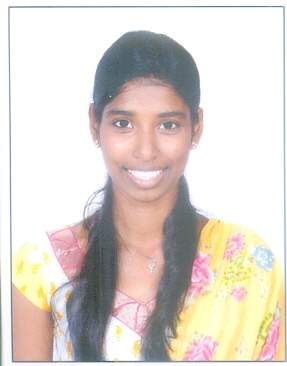 